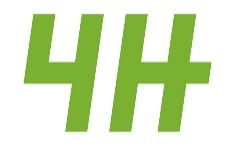            Osaava kerhonohjaaja           4H-kerhonohjaajakoulutus9.9.-30.9.2022	  Leirikartano, Sastamala /TeamsAIKA                             	Kurssi alkaa perjantaina 9.9   klo 16-21/ Leirikartano                                                                         päättyy perjantaina 30.9.  klo 17-18.30/TeamsPAIKKA	Leirikartano, SastamalaOsoite: Yli-Houhalantie 34, 38280 SASTAMALAKENELLE      	Kerhonohjaajakoulutus yli 13-vuotiaille.	Koulutukseen mahtuu 16 osallistujaaHINTA	Koulutus on ilmainen Sastamalan 4H:n jäsenille. Muilta maksu on 35 €. Kurssimaksu kerätään käteisellä kurssille tultaessa.ILMOITTAUTUMINEN		1.9. mennessä s.postilla: outi.jokela@4h.fi			tai  puh. puh. 040-573 7585 / Outi			Muista ilmoittaa ruokavalio, jos on.OTA MUKAAN	* Muistiinpanovälineet ja oman kerhon 4H-kerhon päiväkirja, jos sinulla on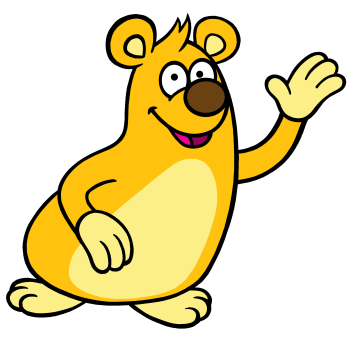 * Vaatteet ja jalkineet, joilla voit olla sisällä sekä ulkonaENNAKKOTEHTÄVÄ:  Mieti kerhoon sopiva hyvä leikki-idea, jonka voit opettaa muille. KURSSIN SISÄLTÖ:	* Kerhon suunnittelu ja raportointi		* Ohjaajan tehtävät ja erilaiset kerhotilanteet		* Kerhoideat ja leikit		* Turvallinen 4H-kerho		* 4H-tietous HUOM!	 Tulethan kurssille vain terveenäLisätietoja: 	Outi Jokela, Sastamalan 4H-yhdistys  puh. 040-573 7585, outi.jokela@4h.fiKurssin järjestäjä: Sastamalan 4H-yhdistys                       Koulutusta tukee                             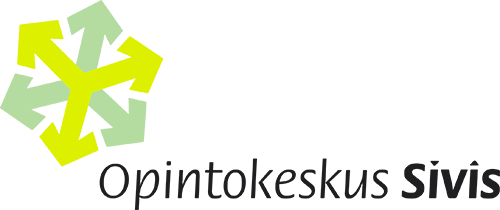 